AlbaniaAlbaniaAlbaniaJanuary 2028January 2028January 2028January 2028SundayMondayTuesdayWednesdayThursdayFridaySaturday1New Year’s Day2345678New Year HolidayNew Year Holiday (substitute day)910111213141516171819202122232425262728293031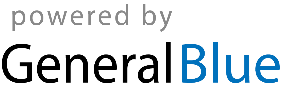 